
Screen shot 1 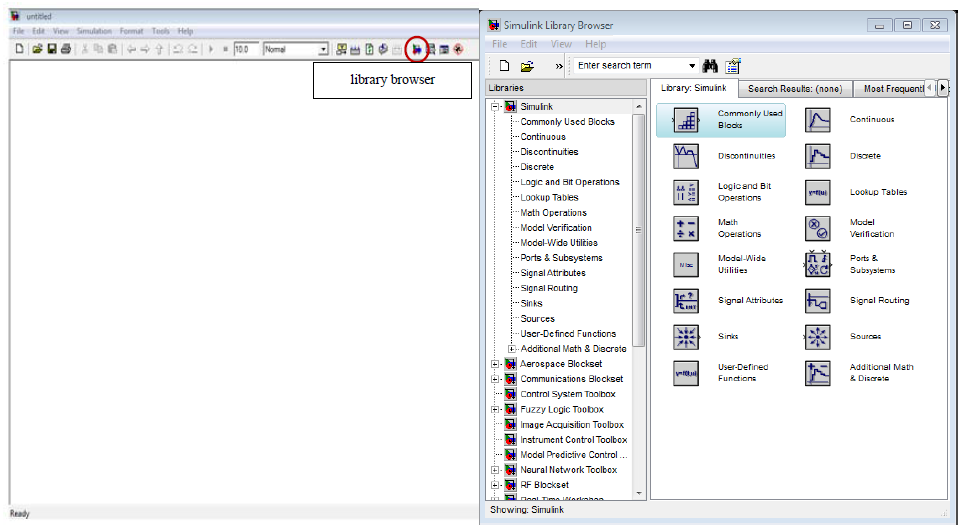 Screen shot 2 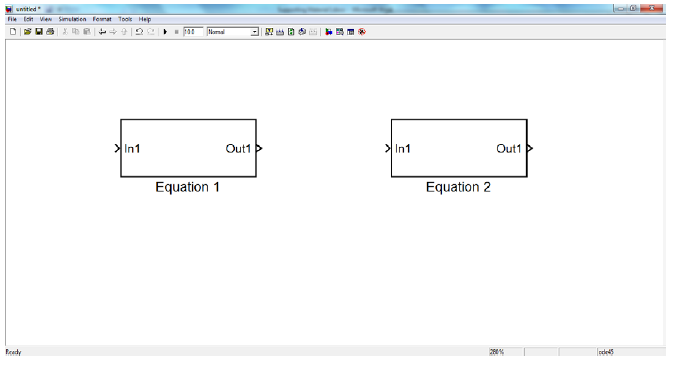 Screen shot 3 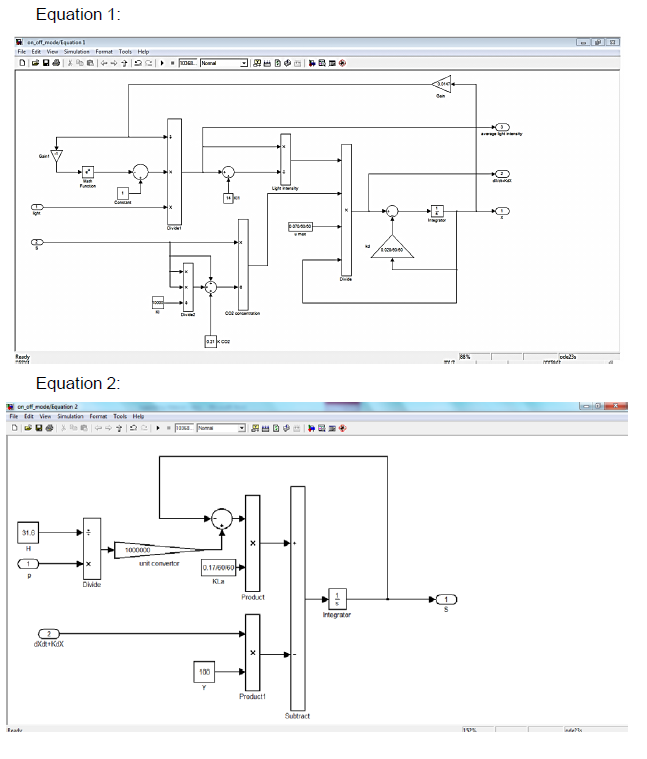 Screen shot 4 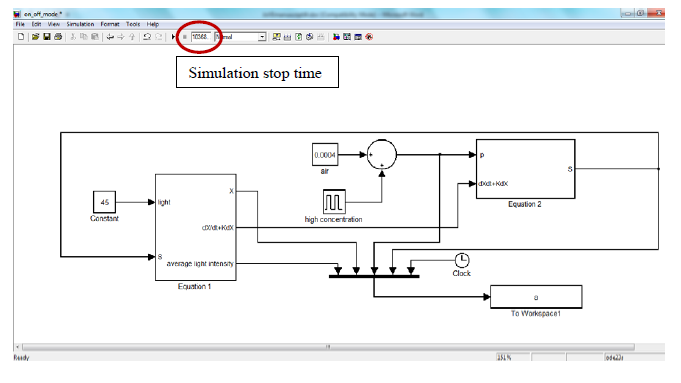 